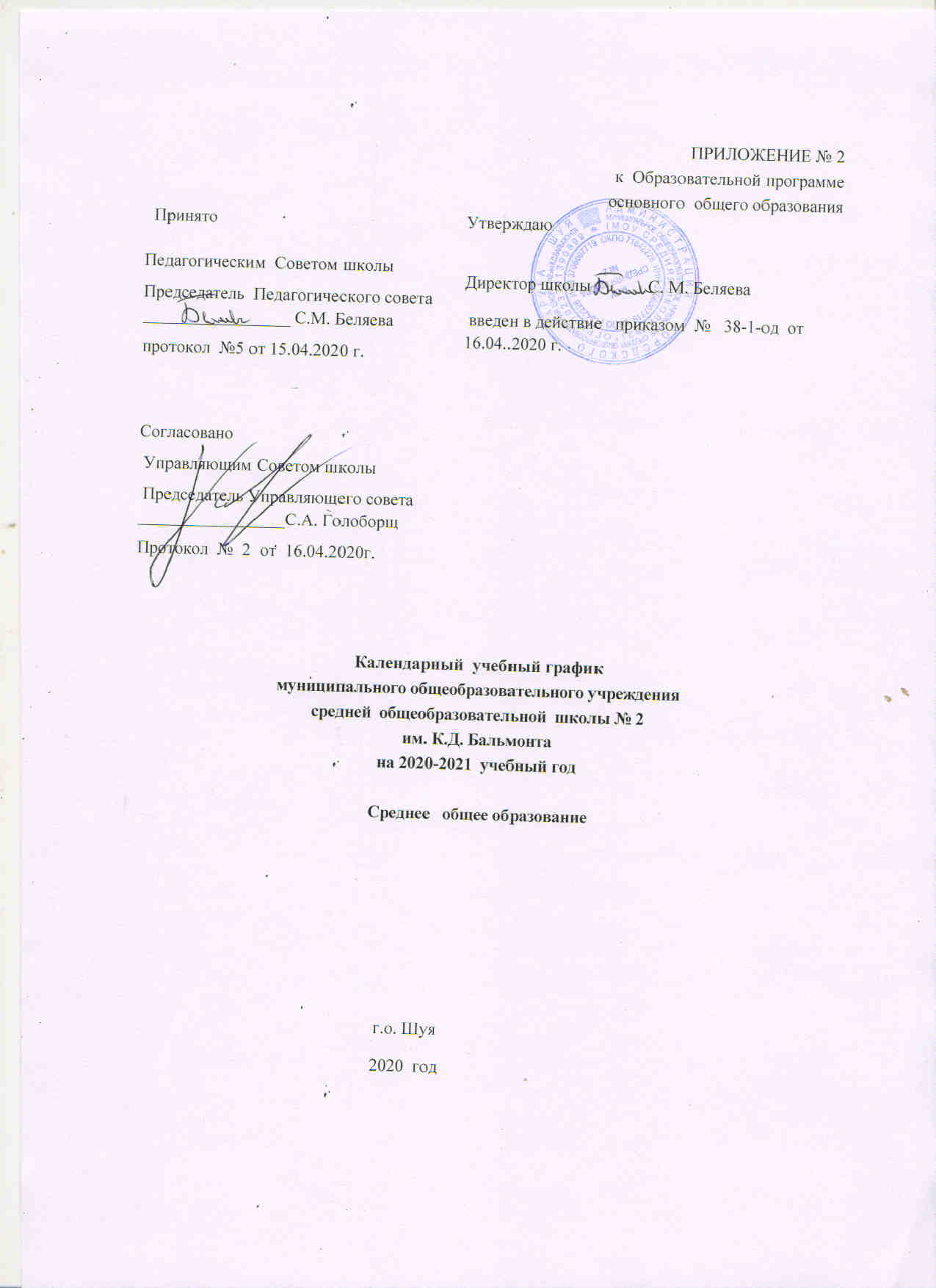  ПРИЛОЖЕНИЕ 2к  Образовательной программе  среднего   общего образованияКалендарный  учебный графикмуниципального общеобразовательного учреждениясредней  общеобразовательной  школы № 2им. К.Д. Бальмонтана 2020-2021  учебный год Среднее   общее образованиег.о. Шуя2020  год1. Продолжительность учебного года Начало учебного года – 01.09 2020  г.Окончание учебного года  в  10  классе   – 31   мая 2021 года Окончание учебного года в  11  классе  -   в соответствии со сроками   государственной  итоговой аттестации  для 11   классов, определенных    федеральным органом исполнительной власти, осуществляющим функции по выработке государственной политики и нормативно-правовому регулированию в сфере образования.  Ориентировочная дата окончания учебного года  в 11  классах  –  22 мая 2021  года.Продолжительность учебного года: -  в   10       классах –33,4 учебные недели -  в 11    классах – 32   уч. недели (не включая аттестационный период) 2. Регламентирование образовательного процесса на учебный год  Учебный год делится на триместры, каждый из которых включает в себя 2 учебные доли и промежуточные каникулы.2.1.  Сроки триместров и каникул для учащихся   10  класса2.2.  Сроки триместров и каникул для учащихся   11  класса3.  Регламентирование образовательной   деятельности  на неделюПродолжительность учебной недели  в 10-11 классах -6 дней.Выходной день - воскресенье 4.Проведение промежуточной аттестации     Промежуточная аттестация проводится в соответствии с Положением о формах, периодичности и порядке текущего контроля успеваемости и  промежуточной аттестации обучающихся   муниципального общеобразовательного учреждения средней  общеобразовательной  школы № 2  им. К.Д. Бальмонта.    Сроки проведения промежуточной аттестации  в 10  классе – с   4  по   27  мая  2021  года., в 11  классе  –   с   27 апреля  по 20 мая 2021  года. Конкретное время и место проведения  аттестационных процедур   устанавливается учителем по согласованию с заместителем директора  школы по учебной работе и доводится до сведения обучающихся и их родителей (законных представителей) не позднее, чем за две недели до даты проведения аттестационной процедуры.Сроки  государственной  (итоговой) аттестации для 11  классов определяются  федеральным органом исполнительной власти, осуществляющим функции по выработке государственной политики и нормативно-правовому регулированию в сфере образования.  Принято Педагогическим  Советом школы Председатель  Педагогического совета        _________________ С.М. Беляевапротокол  №5 от 15.04.2020 г.УтверждаюДиректор школы             С. М. Беляева введен в действие   приказом  №   38-1-од  от 16.04..2020 г.Согласовано  Управляющим Советом школы  Председатель Управляющего совета        _________________С.А. ГолоборщПротокол  №  2  от  16.04.2020г.Нерабочие (неучебные)  праздничные дни в Российской Федерации в 2020, 2021 годах  (2020-2021   учебном году):4 ноября 2020  года ( среда )  - День народного единства.1-8 января -  (зимние каникулы);23 февраля  День защитника Отечества (вторник);8 марта  Международный женский день (понедельник);1 мая - Праздник Весны и Труда( суббота);9 мая - День Победы(воскресенье);В 2021 году в соответствии ТК РФ  и  перенесены  следующие выходные дни:с воскресенья9 мая на  понедельник 10  мая.Неучебными являются также последние дни триместров  - 30.11.2020  (понедельник),   27.02.2021(суббота).СрокиДлительность1 ТРИМЕСТР1 сентября 2020  г. – 29 ноября 2019 г. 68   учебных дней1 учебная доля1 сентября 2020 г. –   25 октября  2020 г.  47    днейПромежуточные каникулыС  26 октября  2020   г.  по 3  ноября 2019 г включительно9  каникулярных дней2 учебная доля4 ноября нерабочий праздничный день5  ноября  2020  г. –   29  ноября 2019 г.30 ноября 2019 г. последний день триместра, неучебный (понедельник)21 день2 ТРИМЕСТР1  декабря 2020   г. -  28 февраля 2020 г.64   учебных дня1 учебная доля1  декабря 2020  г.–  29  декабря 2020 г.25  дней   Промежуточные каникулыС  30   декабря 2020 г.   по  10  января 2021 г. 12   каникулярных дней2 учебная доля11  января 2021 г.–  28   февраля 2021 г.27  февраля  (суббота)  2021  г. последний день триместра, неучебный,  28.02.2021 -воскресенье,выходной39   дней3 ТРИМЕСТР1    марта 2021 г.- 31  мая 2021    г.68    учебных дней1 учебная доля1 марта  2021  г.  –   21  марта 2021г.17  днейПромежуточные каникулы С 22  марта  2021 г.   по 30 марта 2021  г. включительно 9    каникулярных дней2 учебная доля  31 марта   2021   г. –   31    мая 2021   г.51   день Итого:200  учебных днейКоличество учебных недельКаникулы в течение учебного  года33,4  учебные недели 30    днейСрокиДлительность1 ТРИМЕСТР1 сентября 2020  г. – 29 ноября 2019 г. 68   учебных дней1 учебная доля1 сентября 2020 г. –   25 октября  2020 г.  47    днейПромежуточные каникулыС  26 октября  2020   г.  по 3  ноября 2019 г включительно9  каникулярных дней2 учебная доля4 ноября нерабочий праздничный день5  ноября  2020  г. –   29  ноября 2019 г.30 ноября 2019 г. последний день триместра, неучебный (понедельник)21 день2 ТРИМЕСТР1  декабря 2020   г. -  28 февраля 2020 г.64   учебных дня1 учебная доля1  декабря 2020  г.–  29  декабря 2020 г.25  дней   Промежуточные каникулыС  30   декабря 2020 г.   по  10  января 2021 г. 12   каникулярных дней2 учебная доля11  января 2021 г.–  28   февраля 2021 г.27  февраля  (суббота)  2021  г. последний день триместра, неучебный,  28.02.2021 -воскресенье,выходной39   дней3 ТРИМЕСТР1    марта 2021 г.- 22  мая 2021    г.*61    учебный день1 учебная доля1 марта  2021  г.  –   21  марта 2021г.17  днейПромежуточные каникулы С 22  марта  2021 г.   по 30 марта 2021  г. включительно 9    каникулярных дней2 учебная доля  31 марта   2021   г. –   22    мая 2021   г.*44  дня  Итого:193   учебных дня Количество учебных недельКаникулы в течение учебного  года32  учебные недели (не включая аттестационный период)30    дней* Сроки  государственной  (итоговой) аттестации для 9  классов определяются  федеральным органом исполнительной власти, осуществляющим функции по выработке государственной политики и нормативно-правовому регулированию в сфере образования.* Сроки  государственной  (итоговой) аттестации для 9  классов определяются  федеральным органом исполнительной власти, осуществляющим функции по выработке государственной политики и нормативно-правовому регулированию в сфере образования.* Сроки  государственной  (итоговой) аттестации для 9  классов определяются  федеральным органом исполнительной власти, осуществляющим функции по выработке государственной политики и нормативно-правовому регулированию в сфере образования.